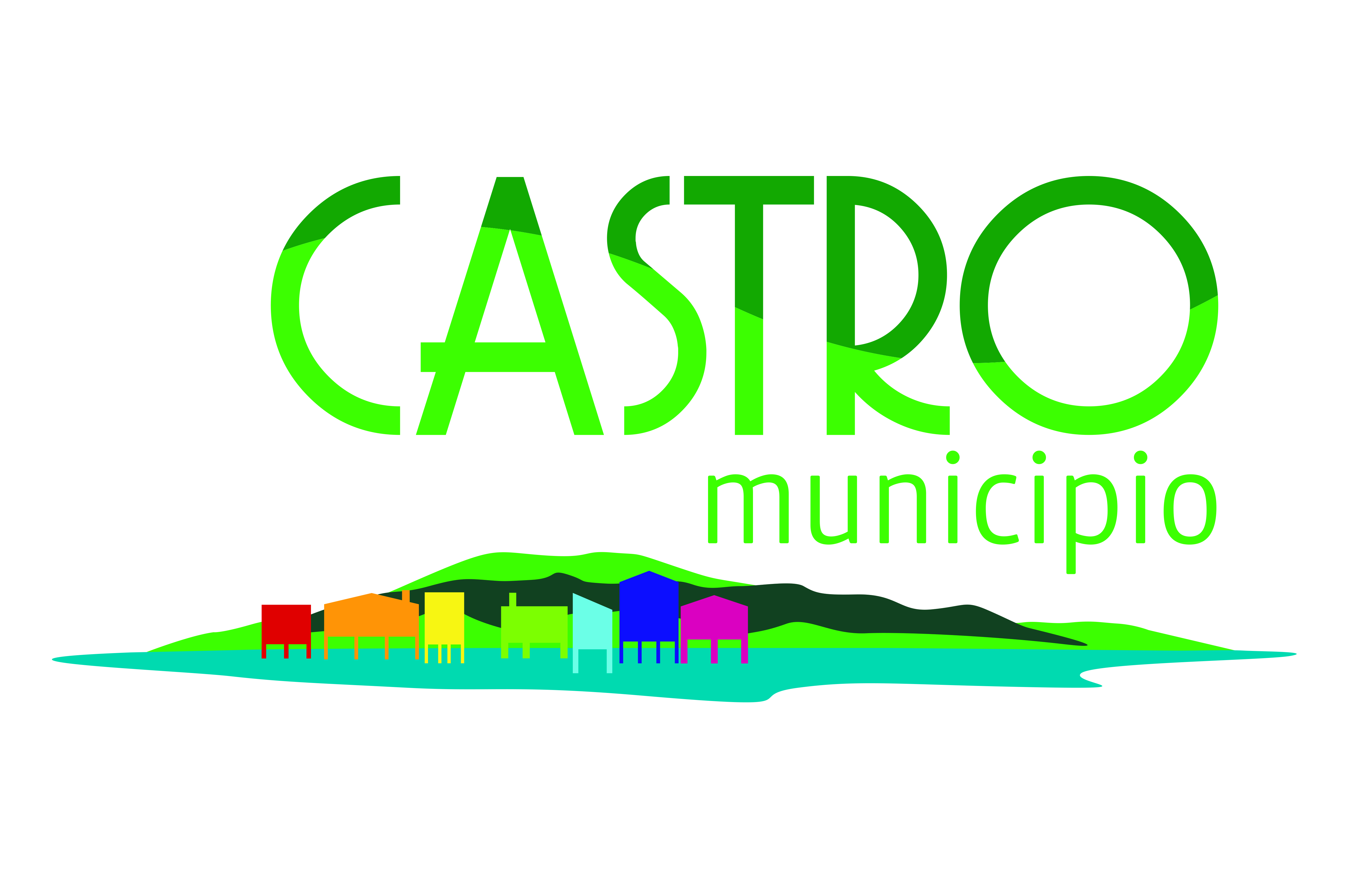 DEPARTAMENTO DE RENTAS Y PATENTES COMERCIALESDECLARACION JURADANOMBRE_______________________________________________________________CÉDULA DE IDENTIDAD ____________________NACIONALIDAD_________________ESTADO CIVIL___________________, DOMICILIADO EN___________________________________________________________ DE LA COMUNA DE___________________BAJO JURAMENTO DECLARO“QUE NO ME ENCUENTRO EN NINGUNA DE LAS SITUACIONES PREVISTAS EN EL ART. 4º Nº s 1 AL 6  “ LEY SOBRE EXPENDIO Y CONSUMO DE BEBIDAS ALCOHOLICAS” DE LA LEY Nº 19.925 DE FECHA 19 DE ENERO DEL 2004, Y EN CONSECUENCIA, NO EXISTE IMPEDIMIENTO PARA LA OBTENCION DE LA PATENTE DE ALCOHOL RESPECTIVA.FIRMA DEL CONTRIBUYENTENOTARIO PÚBLICOFECHA…………………………………………………….